  1.  Check service information for the recommended test to perform on the catalytic      converter.	__________________________________________________________________	__________________________________________________________________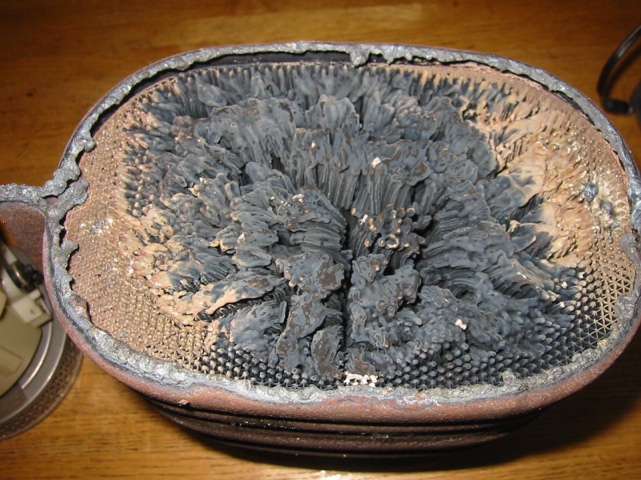   2.  The recommended test(s) include the     following.  Check all that apply.		  Check for loose substrate (rattle           noise)	  		  Check temperature differences		  Use propane		  Use an exhaust gas analyzer		  Other (describe) _____________________________________________  3.  Which tests were performed and what were the results?		a.  _______________________   Result: ________________________________		b.  _______________________   Result: ________________________________		c.  _______________________   Result: ________________________________  4.  Based on the tests and inspection of the catalytic converter, what is the needed      action? 	__________________________________________________________________	__________________________________________________________________